Администрация Порецкого сельского поселения Порецкого района  п о с т а н о в л я е т:1. Внести в муниципальную программу Порецкого сельского поселения Порецкого района Чувашской Республики «Развитие жилищного строительства и сферы жилищно-коммунального хозяйства Порецкого сельского поселения Порецкого района Чувашской Республики» на 2016-2020 годы» (далее – программа), утвержденную постановлением администрации Порецкого сельского поселения Порецкого района от 26.04.2016г. № 63  следующие изменения:1.1. В паспорте Программы позицию «Объемы финансирования муниципальной программы с разбивкой по годам ее реализации» изложить в следующей редакции:1.2. В паспорте подпрограммы «Обеспечение комфортных условий проживания граждан в Порецком сельском поселении Порецкого района» позицию «Объемы и источники финансирования подпрограммы» изложить в следующей редакции:1.3. Приложение № 3 к подпрограмме «Обеспечение комфортных условий проживания граждан в Порецком сельском поселении Порецкого района» изложить в редакции согласно приложению № 1 к настоящему постановлению..2. Настоящее постановление вступает в силу после официального опубликования.Глава Порецкого сельского поселения    			                                                              А.Е.Барыкин						исп. Мясникова М.Н.т. 2-18-03Приложение 1 к постановлениюадминистрации Порецкого сельского поселения Порецкого района от 24.01.2019г. № «Приложение 3 к подпрограмме «Обеспечение комфортных условий проживания граждан в Порецком сельском поселении Порецкого района»(тыс. рублей)«Объемы финансирования муниципальной программы с разбивкой по годам ее реализациипрогнозируемые объемы финансирования мероприятий муниципальной программы в 2016–2020 годах составят 43 727,6 тыс. рублей, в том числе:в 2016 году – 2 389,4 тыс. рублей;в 2017 году – 29 843,6 тыс. рублей;в 2018 году – 8 887,5 тыс. рублей;в 2019 году – 1 398,3 тыс. рублей;в 2020 году – 1 208,8 тыс. рублей.       из них средства:федерального бюджета –318,8 тыс. рублей в том числе:в 2016 году – 318,8 тыс. рублей; в 2017 году – 0,0  тыс. рублей; в 2018 году – 0,0 тыс. рублей;в 2019 году – 0,0 тыс. рублей;в 2020 году – 0,0 тыс. рублей.республиканского бюджета – 36 063,9 тыс. рублей в том числе:в 2016 году – 288,1тыс. рублей; в 2017 году – 28 792,3  тыс. рублей; в 2018 году – 6982,5 тыс. рублей;в 2019 году – 0,5 тыс. рублей;в 2020 году – 0,5 тыс. рублей.местного бюджета – 7 344,9 тыс. рублей, в том числе:в 2016 году – 1 782,5 тыс. рублей; в 2017 году – 1 051,3 тыс. рублей; в 2018 году – 1905,0 тыс. рублей;в 2019 году – 1 397,8 тыс. рублей;в 2020 году – 1 208,3 тыс. рублей.Объемы финансирования подлежат ежегодному уточнению с учетом возможностей бюджетов всех уровней бюджетной системы Российской Федерации.»Объемы финансирования подпрограммы с разбивкой по годам ее реализацииПрогнозируемый объем финансирования мероприятий подпрограммы составляет  18 163,5 тыс. руб., в том числе:      в 2016 году – 1664,6 тыс. рублей;      в 2017 году – 12377,7  тыс. рублей;      в 2018 году – 1515,1 тыс. рублей;      в 2019 году – 1397,8 тыс. рублей;      в 2020 году – 1208,3 тыс. рублей.из них средства:   республиканского бюджета Чувашской Республики 9 133,2 тыс. рублей, в том числе:       в 2016 году – 0,0 тыс. рублей;      в 2017 году – 9133,2  тыс. рублей;      в 2018 году – 0,0 тыс. рублей;      в 2019 году – 0,0 тыс. рублей;       в 2020 году – 0,0 тыс. рублей.  бюджета Порецкого сельского поселения –  9 030,3 тыс. руб., в том числе:в 2016 году – 1664,6 тыс. руб.;в 2017 году –  3244,5 тыс. руб.;в 2018 году –  1515,1 тыс. руб.;  в 2019 году – 1397,8 тыс. руб.;  в 2020 году – 1208,3 тыс. руб.  Объем финансирования  за счет средств  местного бюджета может уточняться исходя из возможностей бюджета на соответствующий год.СтатусНаименованиемуниципальной программы (основного мероприятия, мероприятия)Источники  финансирования2016 год2017 год2018 год2019 год2020 годПодпрограммаОбеспечение комфортных условий проживания граждан в Порецком сельском поселении1664,612377,71515,11397,81208,3Мероприятие: содействие благоустройству населенных пунктовБюджет Чувашской Республики9 133,2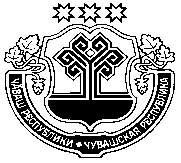 